NABÍDKA NEVYUŽITÝCH ŘETĚZOVÝCH KOL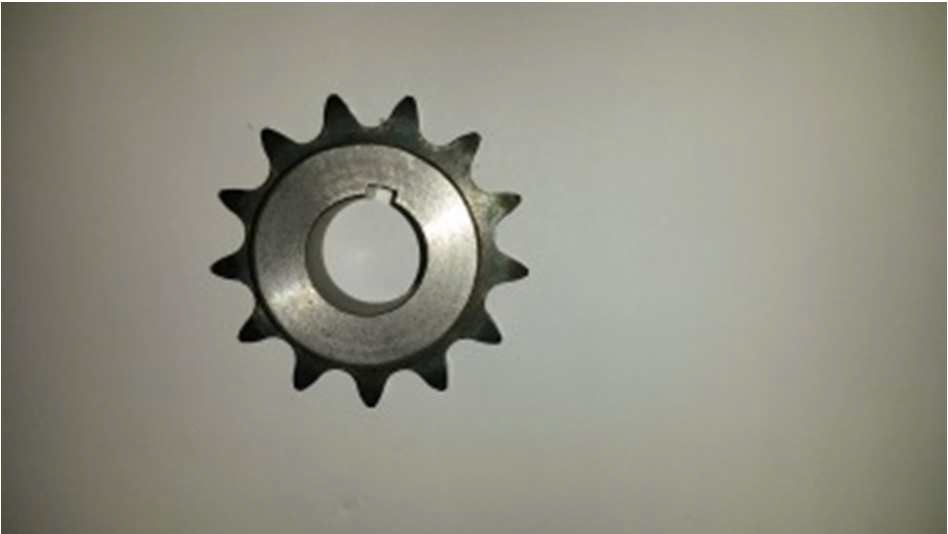 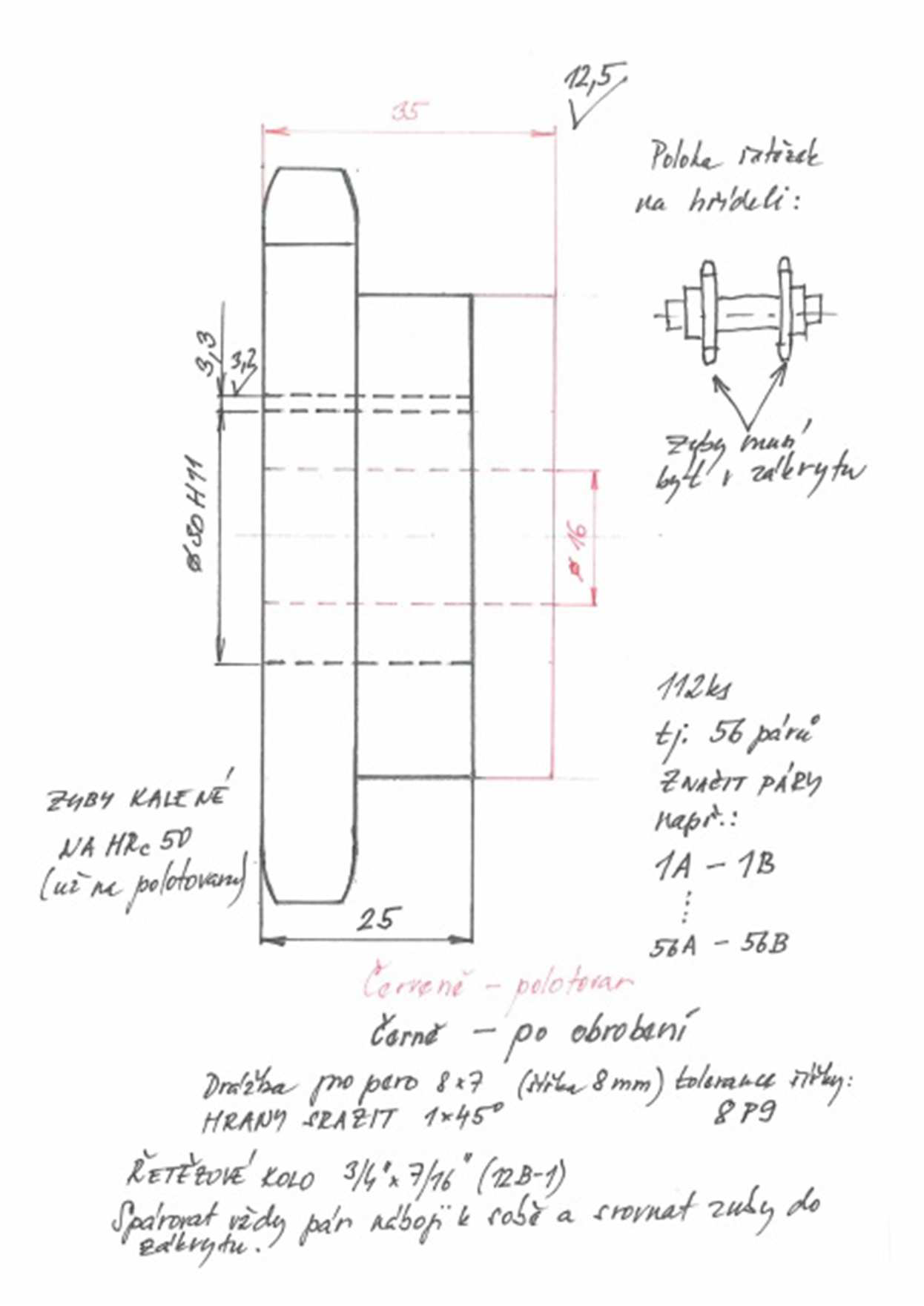 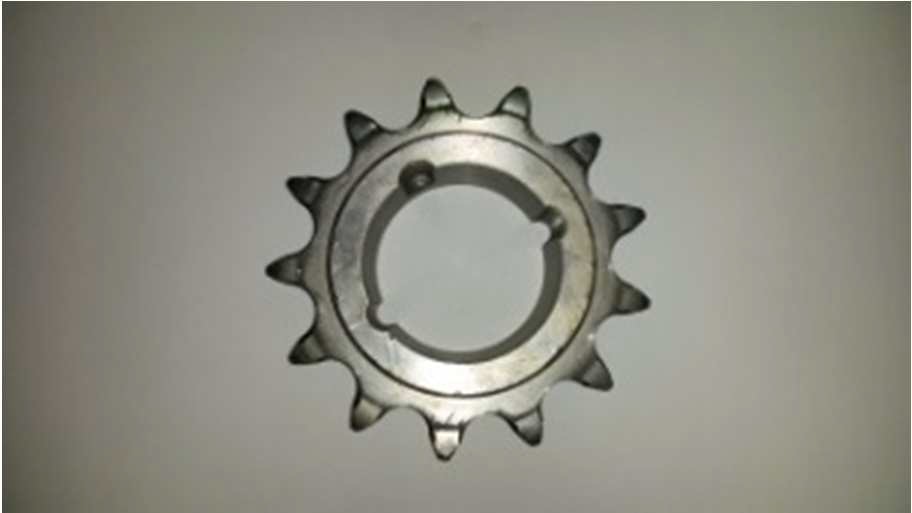 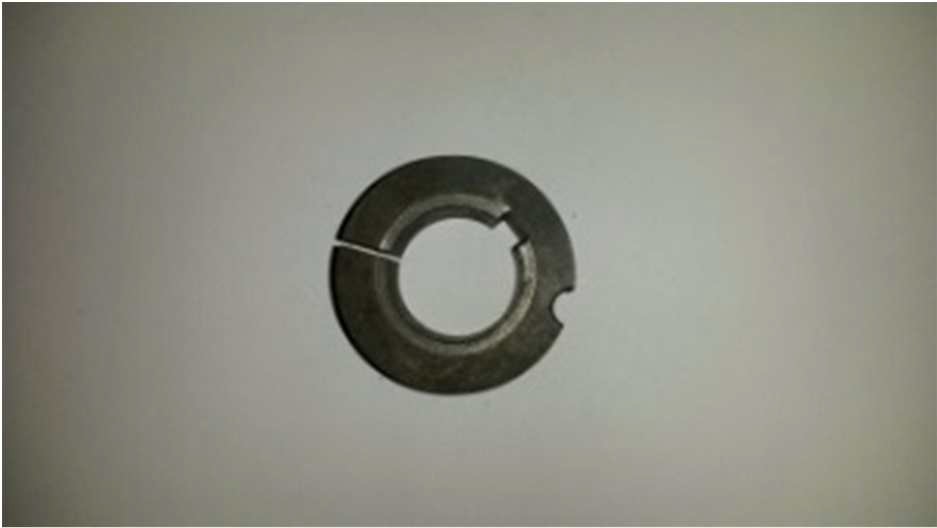 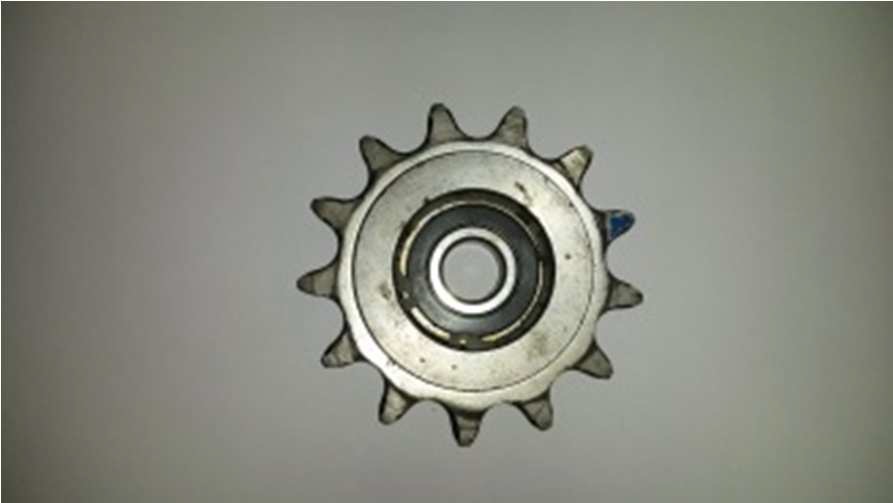 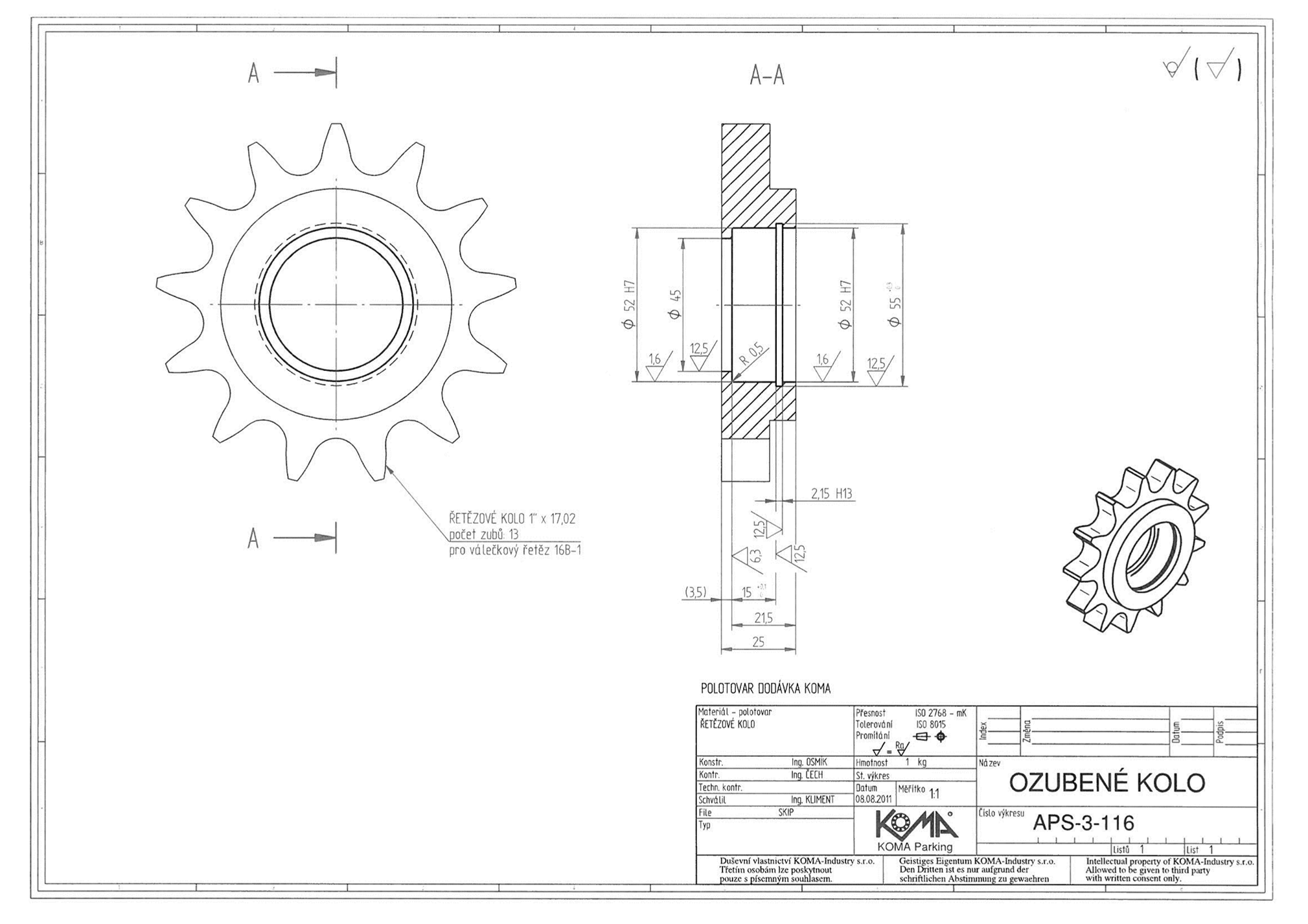 Řetězové kolo 3/4“ x 7/16“ (12 B-1) Z13 s drážkou pro pero 8P9 x 7 dle náčrtu Nové nepoužité 112 ksCena dohodouŘetězové kolo 1“ Z13 (16 B-1)s ložiskem6304-2RS – 20 x 52 x 15 dle výkresu APS-3-116Použité v dobrém stavu 84 ksCena dohodouŘetězové kolo jednořadé s upínáním TAPER LOCK rozměrový kód 081-131“ – 13Z (16 B-1), pouzdro 1610Použité v dobrém stavu 75 ksCena dohodouPouzdro TAPER LOCK 1610 – 30 RCB 1610, tři otvoryPoužité v dobrém stavu 75 ksCena dohodou